KINOLOŠKO DRUŠTVO GROSUPLJE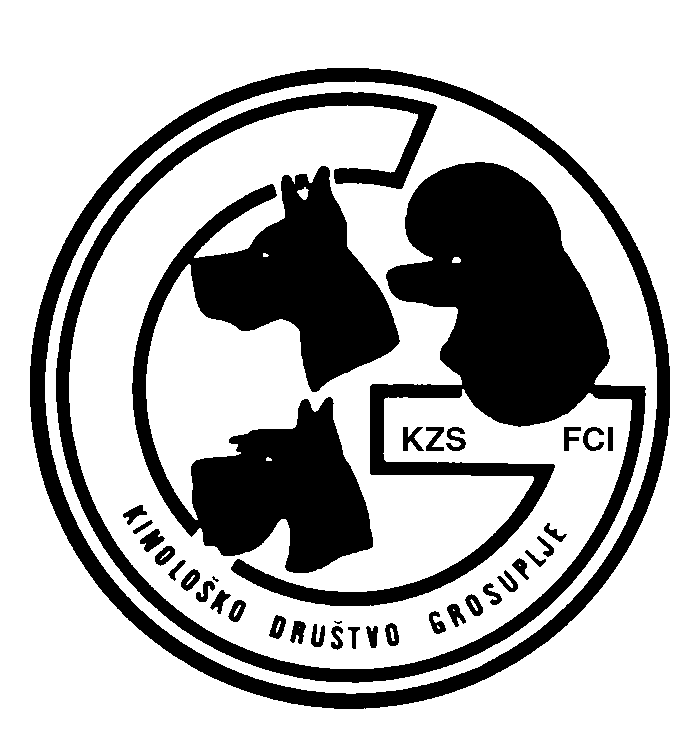 Grosuplje, 26.9.2016Zadeva : Potrdilo prijaveSpoštovani,obveščamo vas, das smo prejeli vašo prijavo za 2. državno preizkušnjo psov v sledenju in se vam zahvaljujemo za prijavo.Prihode udeležencev pričakujemo: petek,30. septembra 2016, skupina po program IPO FHzborno mesto so prostori KS Sp. Slivnica / poleg je gostilnica Pr Mihcu/ na Spodnji Slivnici 16 pri Grosuplju / kot lansko leto/sodelujoče pričakujemo med 08,45 in 8,55 uroob 08,55 uri – merjenje dolžine povodcev ob 9,00 uri  - otvoritev tekmovanjaob 09,05 uri – žrebanje štartnih številk in dodatno žrebanje ob 09,20 uri -  odhod na sled in delo po urnikuob 14,30 uri – analiza dela posameznih tekmovalnih parovsobota, 1. oktober 2016-zbirno mesto vseh nastopajočih so prostori KS Sp. Slivnica / pri gostilnici Pr Mihcu / na Spodnji Slivnici 16 pri Grosuplju / parkiranje za prostori KS in Gasilskim domom na igrišču /- prihode nastopajočih po programu FPr 1 in 3 pričakujemo med 07,00 in 07,25 uro- med 07,15 in 07,30 uro bo preverjanje  dolžine povodca- ob 7,30 uri – otvoritev tekmovanja- ob 07,35 uri – žrebanje štartnih številk- ob 07,45 uri – dodatno žrebanje prve skupine po programu FPr3 in takojšen odhod na sledi. Pričetek                      dela te skupine je ob 08,12 uri.- do 8,50 ure pričakujemo prihod tekmovalcev po program IPO FH, ki bodo imeli pričetek    dela ob 09,40 uri.- Predviden zaključek bo med 14,45 in 14,55 uro .- Pri prihodu morate v pisarni tekmovanja oddati delovno knjižico in zdravstveno    izkaznico   psa in poravnati štartnino v višini 20€.- Na naši spletni strani imate predmete po programih IPOFH in FPr 3, tekmovalci po   programu  FPr1 uporabljajo  svoje predmete in svoj štartni količek.- Na spletni strani boste našli tudi slike terena , označeno pot do zbornega mesta in ostale    potrebne informacije- Vse dodatne informacije lahko dobite na tel. 031350786.- glede na sklep Zbora sodnikov za delo februarja 2000 , ki je bil objavljen v uradnem glasilu KZS Kinolog-u marca 2000, smo tekmovalce, ki so se prijavili v drugi razred, kot so tekmovanje pričeli na prvi preizkušnji v Ribnici, razvrstili v tekmovalni razred, kjer so letošnje tekmovanje pričeli.Veselimo se druženja z vami in vam želimo veliko uspeha.Marjan Balant  l.r.                                                               Podpredsednik Kinološkega društva GrosupljeKinološko društvo Grosuplje, p.p. 3, 1290 Grosuplje Transakcijski račun, pri NLB d.d., PE Grosuplje, številka 02022-0012499089Davčna številka  73823511, www.kd-grosuplje.siKako do pisarne tekmovanja ? Avtocesto Ljubljano -  Novo mesto zapustite na prvem izvozu za Grosuplje in sledite glavni cesti do Grosuplja. Od trgovine Hofer/na desni, v drugem krožnem krožišču zavijete desno in se peljete mimo železniške postaje / desno / in pošte / levo/, ko pridete na vrh klančka zavijete desno preko mostu in nato nadaljujete pot mimo tovarne Motvoz in platno in Radia Zeleni val, cesta vas vodi v rahel desni ovinek in se nato spusti in tam zavijete drugo cesto levo / imate že smerokaz za vas/ , peljete se do železniške proge in nato desno po ravnini in v hrib , ko pa pridete v vas po cca 100  metrih zavijete desno, do gasilskega doma v katerem so tudi prostori Krajevne skupnosti Spodnja Slivnica. / tam bo postavljen smerokaz – »  KZS FH«/ . Parkirate lahko tudi za Gasilskim domom na igrišču. Za klic »v sili« pa še telefon 031350786.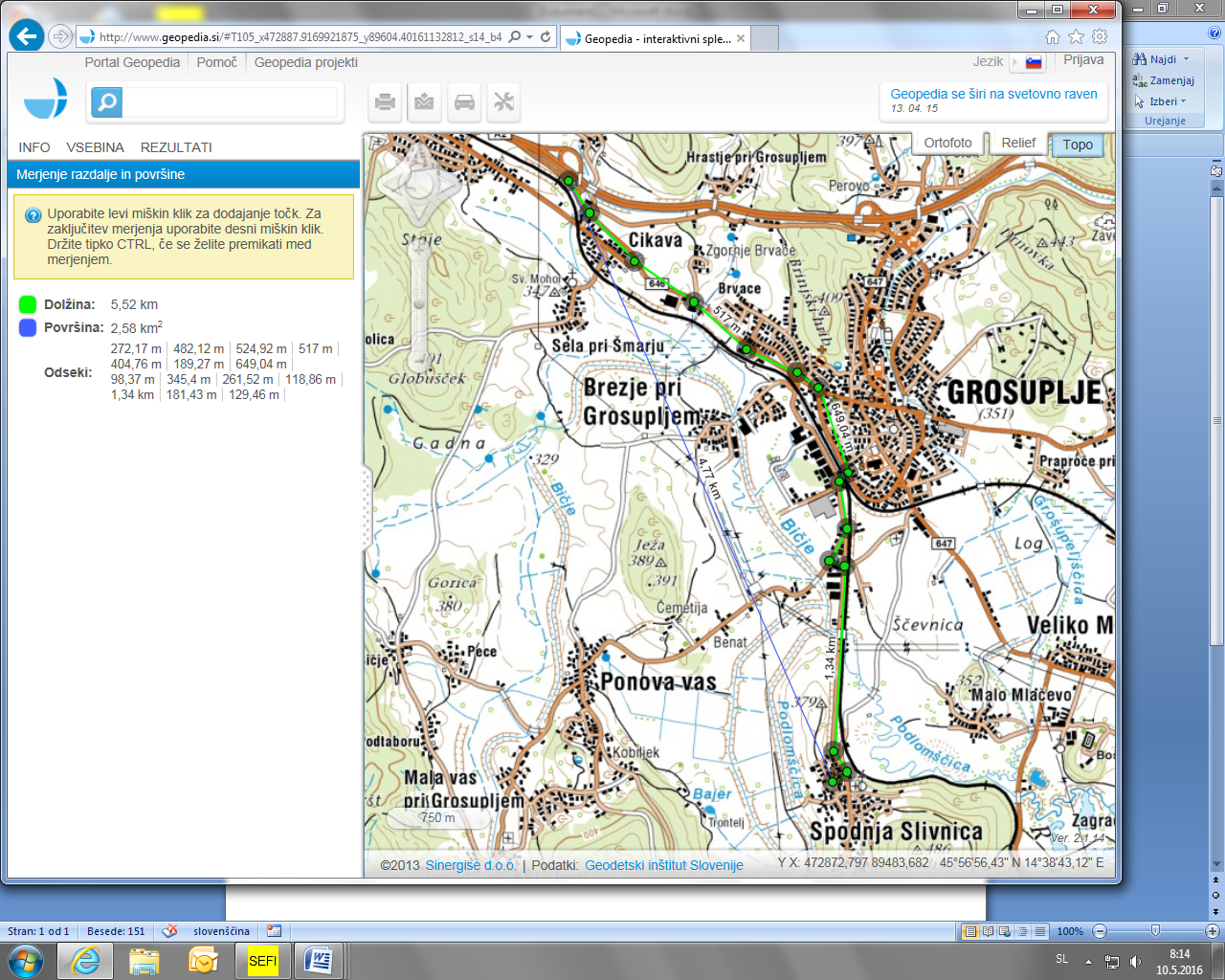 